แบบบันทึกการปฏิบัติงานในสถานศึกษา โรงเรียนรัตนราษฎร์บำรุง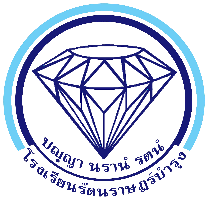 